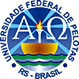 MINISTÉRIO DA EDUCAÇÃO-UNIVERSIDADE FEDERAL DE PELOTAS-PRÓ-REITORIA DE GRADUAÇÃOPLANO DE ENSINO1.  IDENTIFICAÇÃO Professor: Mirela Ribeiro Meira            Unidade:  FAE          Código Unidade:10      Depto: Ensino: 035Disciplina Optativa: Arte-Educação               Cód. disciplina: Créditos: 4                Ano: 2014_2                    Carga Horária: 68 h/a           Semestre letivo: 2º                Período: Tarde                                                   Oferecida:  Pedagogia2. EMENTA:  Educação Estética. Arte. Arte-Educação: Artes Visuais; Música; Teatro; Dança;  Contato e desenvolvimento de linguagens expressivas do aluno- professor. Linguagens expressivas na infância. Alfabetização Visual, Cênica, Musical; Produção Cultural. Nutrição Estética. Jogo e Cultura Lúdica.  Reflexões sobre o ensino de arte.  3.   OBJETIVO GERAL:-Proporcionar situações vivenciais, teóricas e reflexivas no campo da Arte-Educação, construindo saberes que subsidiem a ação do futuro docente no Ensino Fundamental. 3.1 Objetivos específicos: -Proporcionar experimentações criadoras com arte, desenvolvendo a auto-expressão e a expressão grupal;-Incrementar a pesquisa, a capacidade de solucionar problemas, a adequação das linguagens da arte ao EF através da experimentação de materiais, técnicas, processos e saberes associadas às atividades artísticas no Ensino Fundamental;-Construir conhecimentos e saberes em arte, desenvolvendo uma cultura artístico-estética em Seminários e práticas que instrumentalizem o futuro docente a formular e adequar processos, conteúdos, reflexões e avaliação em arte no EF;-Proporcionar a vivência de ações criadoras em Artes Visuais, Teatro, Música e Dança em Oficinas de Criação Coletiva;-Possibilitar elementos para a ampliação do repertório  sensível, crítico, criador e expressivo dos futuros docentes;- Construir uma ética de auto-compreensão, solidariedade e convivência respeitosa entre a turma;4.  CONTEÚDO PROGRAMÁTICO:-Arte na Vida. Arte-Educação: importância, princípios, localização no panorama geral do conhecimento e na escola. O Fazer criador, a Expressão infantil, a Expressão e reflexão do aluno-professor. Pesquisa de conteúdos, materiais, técnicas, suportes, objetivos, metodologias, conteúdos e avaliação em Artes no EF; Oficinas de vivências, experimentação e pesquisa em Artes Visuais (desenho, pintura, modelagem, construções, recorte e Colagem, Pesquisa de materiais alternativos,sucatas, bonecos, máscaras etc). Comunicação Visual: Apreciação/Leitura/ Produção de imagens (HQ, obras, História da Arte). Teatro: improvisação, jogo, texto; Musicalização. Dança e Movimento.5.METODOLOGIA:Trabalhos individuais e grupais; Aulas Expositivas, Imagens (datashow), Seminários de discussão e reflexão; Leitura e fichamento de textos. Pesquisa: bibliográfica, Internet, Campo. Vivências e experiências estéticas; Oficinas de Criação. Freqüência e eventos de arte. Planejamento.CRONOGRAMA7.  AVALIAÇÃO:Auto e Hetero- avaliação (Participação, Interesse, Organização, Cooperação, Acabamento de trabalhos, criatividade, Pontualidade, Assiduidade, adequação às propostas; trânsito entre os processos, com crescimento pessoal/linguagens; volume/densidade da contribuição nas discussões); Trabalhos práticos, teóricos, leituras, pesquisas, fichamento de textos. 9.BIBLIOGRAFIA BÁSICA BRASIL.PARÂMETROS CURRICULARES NACIONAIS: ARTE/ SEF.-Brasília:MEC,SEF,1998.A Casa de Rubem Alves.Emhttp://www.rubemalves.com.br/aeducacaodossentidos.htm:CLERO, Claude. As Atividades Plásticas na escola e no lazer. São Paulo: Cultrix,1978.FERREIRA, Taís; FALKENBACH, Maria. Teatro e Dança nos anos iniciais. Porto Alegre: Mediação, 2012FUSAR & FERRAZ.Metodologia do Ensino de Arte. S.Paulo: Cortez,1993.HERNÁNDEZ, Fernando. Cultura Visual, Mudança Educativa e Projeto de Trabalho. Porto Alegre: ARTMED, 2000.IAVELBERG, Rosa. O Ensino de Arte. Em: http://pt.scribd.com/doc/54456632/Rev6-Ensino-ArteMARTINS, M.Celeste. Temas e Técnicas em Artes Plásticas, S.Paulo: ECE,1986.MODINGER C.E. et Alii. Práticas Pedagógicas Em Arte Espaço, Tempo, Corporeidade. P.Alegre: EDELBRA, 2012._______. MODINGER, Carlos Roberto et alii. Artes Visuais, Dança, Música E Teatro: Práticas Pedagógicas E Colaborações Docentes . Porto Alegre: EDELBRA, 2012.MEIRA, Marly. O Sentido de Aprender pelos Sentidos. In: Arte Educação: Ensinar e Aprender no Ensino Básico. Joinville: Editora Univille, 2014VIEIRA DA CUNHA, Susana. Pedagogia de Imagens. In: DORNELLES, leni. DORNELLES, LENI. Produzindo Pedagogias Interculturais na Infância. TATIT, ana et alii. 300 Propostas em Artes Visuais. São PauloLoyola, 2003.BIBLIOGRAFIA COMPLEMENTARACERETE, Dora. Objectivos Y Didactica de la Educación Plástica. Buenos Aires: Kapelusz, 1974.BUENO, Maria Lucina. Vivências do Fazer Pictórico com Tintas Naturais. Passo Fundo: Ed. UPF, 2005.______. Tintas Naturais. Passo Fundo: Ed. UPF, 2005.CAMARGO,Luís  et alii.  Arte-educação: da pré escola à universidade .S.P: Nobel, 1981.CAMPELO, Valéria. Concursos. Fazendo Arte.Mec/Funarte, n.8.,p.12.CANDA,Cilene N.; BATISTA,Carla Meira P. Qual O Lugar Da Arte No Curriculo Escolar? Revista Científica.FAP, Curitiba, v.4, n.2 p.107-119, jul./dez. 2009 COLL, César;TEBEROSKI, Ana. Aprendendo Arte. São Paulo: Ática,1999.DERDYK,Edith. Formas de pensar o desenho. S.Paulo, Scipione, 1990.DORNELLES, Leni. Produzindo Pedagogias Intercultrais na Infância. Petrópolis: Vozes,2007.DUARTE Jr.,João- Francisco. 2001.   A Montanha e o Videogame. São Paulo: Papirus, 2010.________. Catadores da Cultura Visual. Porto Alegre: Mediação, 2007.KELLOG, Rhoda. Analisis de La Expresión Plástica del Preescolar. Madrid: Cincel,1985.LOWENFELD V. & BRITAIN, W.L. Desenvolvimento da Capacidade Criadora.SPaulo:Mestre Jou, 1979. MARTINS, M.Celeste. MARTINS, M.Celeste. Didática do Ensino da Arte. A Língua do Mundo: Poetizar, Fruir e Conhecer arte. São Paulo: FTD, 1998.____________. Arte, só na sala de aula?. In:  Educação, Porto Alegre, v. 34, n. 3, p. 311-316, set./dez. 2011. _______. Entrevidas: a inquietude de professores-propositores. In: Educação. Revista do Centro de Educação. UFSM.Ed. 2006 - Vol. 31 - No. 02.Disponível em: http://coralx.ufsm.br/revce/revce/2006/01/editorial.htmMARTINS, R.; TOURINHO, I. Cultura Visual e Infância. Santa Maria: Ed. UFSM, 2010. _____. Quando as Imagens ajudam a Pensar a Educação. Santa Maria: UFSM, 2010.MEIRA, Marly. PILOTTO, Silvia. Arte, Afeto e educação. Porto Alegre: Mediação,2010.OLIVEIRA, JÔ;GARCEZ, L. Explicando a Arte. Rio de Janeiro:Ediouro,2001.PIAGET, J. A formação do símbolo na criança. Rio de Janeiro: Zahar, 1971.PILLAR,Ana Alice Dutra et alii. Pesquisa em Artes Plásticas.P.,ed.UFRGS, 1993_______. O Desenho e a Construção do Conhecimento na Criança. Porto Alegre:Artes Médicas, 1996.RICHTER, Sandra. Criança e Pintura. Porto Alegre: Mediação,2004.____. Manchando e Narrando: O Prazer Visual de Jogar com Cores. IN: VIEIRA DA CUNHA. VIEIRA DA CUNHA, S.(org.).3 ed. A Expressão Plástica, Musical e Dramática no Cotidiano da Criança.Porto Alegre:Mediação.2002.________(org.).3 ed. A Expressão Plástica, Musical e Dramática no Cotidiano da Criança.Porto Alegre:Mediação.2002.VIEIRA DA CUNHA, S.R.; SANTOS, Vera B. dos Santos, SOUZA,  Luiz Fernando de . As Artes no Universo Infantil . Porto Alegre: Mediação,2012.VIANNA, Letícia. Desenhos Estereotipados. Revista do Professor. P.Alegre,10:38,abr-jul.94.Dia Conteúdo programadoAtividades 05/09Apresentação da disciplina- Exposição Oral e jogo de abertura12/09Não Haverá Aula – CIC/ENPÒS19/09Corpo, jogo e expressão. Texto:Teatro na sala de aula, no pátio, na biblioteca, no auditório, na rua.. (Taís Ferreira)Exposição Oral sobre tema, discussão sobre o texto.Prática com os jogos teatrais26/09O sentido de SentirTexto: O sentido de Aprender pelos sentidos (Marly Meira)Discussão sobre o texto.Práticas sensoriais, os cinco sentidos na sala de aula.03/10Faz-de-conta, imaginação e criaçãoTexto: imaginação : arte e ciência na infância (GIlka Girardello)Exposição Oral, discussão sbre o texto. Prática de improvisação imaginativa10/10FantochesOficina de confecção e manipulação17/10Eu danço, tu danças, nós dançamos.Texto: Quem disse que não tem espaço pra dança na escola? (Maria Falkembach)Discussão sobre o texto.Oficina de vivências e experiências3.10 Brincando com o corpo, O que é Arte? História da Arte/Leitura de imagens  Oficina de vivências e experiências e refletir sobre a prática/teórico  10.10Jogos teatrais, Auto retrato, meu perfil por dentro e por fora (Texto: Adriana Varejão) foco na prática, teórico e lúdico na escola.Oficina de vivências e experiências e refletir sobre a prática /teórico17.10Ser Artista na Docência, Sonhar, inspirar, tramar, soprar e dançar. Texto Despertando a sensibilidade na formação dos professores; Oficina de vivências e experiências e refletir sobre a prática /teórico24.10Brincando com o corpo Teatro, Movimento e Cor - Artes Visuais.  Texto: Cultura lúdica: Aproximações com a Arte/Educação- Miriam Celeste MartinsOficina de vivências e experiências e refletir sobre a prática/teórico07.11Artes Visuais- Quadrinhos em sala de aula, exercícios práticosOficina de vivências e experiências e refletir sobre a prática/teórico 14.11Corpo e movimento,  Arte contemporânea, Arte como mediação do mundo, , Arte Urbana, Graffitti, exercícios visuais  .Texto: As Pedagogias de Cultura Visual: Fazendo diferença na Arte/Educação – Fernando Hernandez- HernandezOficina de vivências e experiências e refletir sobre a prática/teórico21.11 Corpo e movimento,  releituras de obras ( teatro /interpretação das obras de arte)Oficina ; reflexão prática e teórica28.11Música, afinal que repertório uso em sala de aula? Trabalhando possibilidades sonoras corporais articuladas a exercícios visuais.Texto: Musicalidades - Teca AlencarOficina ; reflexão prática e teórica05.12Dança, Teatro e Música e Arte Visuais ( preparação/ajustes do trabalho)Oficina de vivências e experiências e refletir sobre a prática /teórico12.12Apresentação em grupo ou individual / EncerramentoOficina de vivências e experiências e refletir sobre a prática /teórico 